Про обстеження дітей ДНЗ та учнів 1-4 класів ЗШ на гельмінтози	Керуючись Законом України від 08 квітня 1994 року № 65  «Про забезпечення санепідблагополуччя населення України», згідно наказу МОЗ від 15.10.1986 року «Про посилення боротьби з гельмінтозами в УРСР», на виконання листа відокремленого структурного підрозділу «Жовтоводський міськрайонний відділ лабораторних досліджень» від 20 січня 2017 року № 12.4.0.8-5/7/163 «Про обстеження дітей ДНЗ та учнів 1-4 класів на гельминтози».НАКАЗУЄМО:	1.Затвердити план графік на 2017 рік обстеження дітей ДНЗ та учнів 1-4 класів ЗШ, додається.	2. Керівникам навчальних закладів:	2.1. Створити умови для обстеження  дітей ДНЗ та учнів 1-4 класів ЗШ медичними працівниками.2.2. Призначити  осіб, відповідальних за організацію та проведення обстеження дітей ДНЗ та ЗШ, включаючи забір біоматеріалу, заготівлю матеріалу для обстеження на ентеробіоз методом зшкребка та  доставку на дослідження до клініко-діагностичної лабораторії КЗ «П’ятихатська ЦРЛ». 2.3. Забезпечити  доставку біоматеріалу  на дослідження до клініко-діагностичної лабораторії  КЗ «П’ятихатська ЦРЛ» в дні прийому матеріалу – понеділок, середа, п’ятниця, відповідно до затвердженого графіку (додаток 1, 2). 3. Завідувачам амбулаторій ЗПСМ:3.1. Забезпечити обстеження дітей ДНЗ та учнів ЗШ, відповідно затвердженого графіку. 4. Координацію роботи щодо виконання цього розпорядження покласти на заступника виконуючого обов’язки головного лікаря П’ятихатський районний центр первинної медико санітарної допомоги Мірошніченко О.О. та головного спеціаліста   відділу освіти райдержадміністрації Перерву Ю.В.– контроль залишаємо за собою.Додаток 1                                                                                                         ЗАТВЕРДЖЕНО                                                                                                         Спільний наказ відділу освіти,   КЗ «П’ятихатський РЦПМСД»                                                                                                         № 13-од від 27.01.2017                                                                                                         № 29 від 27.01.2017Графік обстеження  на гельмінти учнів 1 – 4 класівзагальноосвітніх шкіл П’ятихатського району.	Примітка:1. Доставка  біоматеріалу  на дослідження до клініко-діагностичної лабораторії  КЗ «П’ятихатська ЦРЛ» в дні прийому матеріалу – понеділок, середа, п’ятниця.2. Обстеження 1 раз на рік. Начальник відділу освітирайдержадміністрації 	                                                          О.А. КОСТЕНКОВ.о. головного лікаря КЗ «Пятихатський РЦПМСД»                                                Ф.І.  ОРЄХОВ ПогодженоГоловний лікарКЗ «П’ятихатська ЦРЛ»ДОР»                      ДРІМКО Н.О.Додаток 2                                                                                                         ЗАТВЕРДЖЕНО                                                                                                         Спільний наказ відділу освіти,   КЗ «П’ятихатський РЦПМСД»                                                                                                         № 13-од від 27.01.2017                                                                                                         № 29 від 27.01.2017Графік обстеження  на гельмінти дітей ДДЗ  П’ятихатського району.Примітка:1. Доставка  біоматеріалу  на дослідження до клініко-діагностичної лабораторії  КЗ «П’ятихатська ЦРЛ» в дні прийому матеріалу – понеділок, середа, п’ятниця.2. Обстеження 1 раз на рік. Начальник відділу освітирайдержадміністрації 	                                                          О.А. КОСТЕНКОВ.о. головного лікаря КЗ «Пятихатський РЦПМСД»                                               Ф.І.  ОРЄХОВ ПогодженоГоловний лікарКЗ «П’ятихатська ЦРЛ»ДОР»                      ДРІМКО Н.О.П’ЯТИХАТСЬКА РАЙОННА ДЕРЖАВНА АДМІНІСТРАЦІЯВІДДІЛ ОСВІТИКЗ «П’ЯТИХАТСЬКИЙ РАЙОННИЙ ЦЕНТР ПЕРВИННОЇ                                                                                  МЕДИКО-САНІТАРНОЇ ДОПОМОГИ»СПІЛЬНИЙ  НАКАЗ27.01.2017  № 13-одм. П’ятихатки      27.01.2017  № -29Начальник відділу освіти                                                         райдержадміністрації                  В.о. головного лікаря КЗ «П’ятихатський  РЦПМСД»                   О.А. КОСТЕНКО                       Ф.І. ОРЄХОВНазва школиПрізвище, ім’я по батькові керівника, номер телефонуПрізвище, ім’я по батькові медичної сестриКількість учнів 1-4 кл.Кількість учнів 1-4 кл.Кількість учнів 1-4 кл.Термін проведення обстеженьП’ятихатська ЗШ І-ІІІ ст. №1 П’ятихатської районної ради Дніпропетровської областіЮр’єв Олександр Андрійович3-06-17;    0974125986    Махарина Наталія Володимирів-на19719719701.02.2017-10.02.2017П’ятихатська ЗШ І-ІІІ ст. №2 П’ятихатської районної ради Дніпропетровської областіКомаров Сергій Володимирович3-20-32, 3-21-06      067-995-38-64Мороз Тетяна Сергіївна31231231213.02.2017-28.02.2017П’ятихатська ЗШ І-ІІІ ст. №3 П’ятихатської районної ради Дніпропетровської областіШеремет Сергій Олександрович,3-27-10                     096-228-20-16Чоп Оксана Станіславівна22922922901.03.2017-10.03.2017Вишнівська ЗШ І-ІІІ ст. П’ятихатської районної ради Дніпропетровської областіЗима Григорій Радіонович, 6-04-83                     098-637-15-85Люлюк Лідія Михайлівна14314314313.03.2017-17.03.2017Лихівська ЗШ І-ІІІ ст. П’ятихатської районної ради Дніпропетровської областіРомус Надія Григорівна41-1-47                     098-559-98-89Сокур Людмила Миколаївна74747420.03.2017-22.03.2017Комунарівська філія П’ятихатської районної ради Дніпропетровської областіВітебський Олександр Олексійович64-6-10                     067-803-75-67Хворова Лідія Сергіївна13131322.03.2017Яковлівська філія П’ятихатської районної ради Дніпропетровської областіЯцук Світлана Іванівна64-2-12                     098-388-76-18Савела Людмила Володимирівна  ф-р ФП10101004.04.2017Біленщинський НВК «ДНЗ-ЗНЗ» П’ятихатської районної ради Дніпропетровської областіКузовкін Олександр Петрович, 64-4-48                     097-819-11-84Гульченко Олена Володимирівна262605.04.201705.04.2017Виноградівський НВК П’ятихатської районної ради Дніпропетровської областіБондаренко Анжеліка Юріївна65-1-33                     067-294-85-53Винник Наталія Андріївна151507.04.201707.04.2017Вільнівська ЗШ   І-ІІІ ст. П’ятихатської районної ради Дніпропетровської областіРудніченко Тетяна Володимирівна76-2-59                     097-361-31-64  Кривохат Олена Григорівна333303.04.2017- 04.04.201703.04.2017- 04.04.2017Долинський НВК «ДНЗ-ЗНЗ» П’ятихатської районної ради Дніпропетровської областіКамінська Тетяна Іванівна, 70-1-96                     098-875-63-50Фильова Тетяна Сергіївна ф-р3232січень (АЗПСМ)січень (АЗПСМ)Жовтянська ЗШ   І-ІІІ ст. П’ятихатської районної ради Дніпропетровської області Івуніна Світлана Володимирівна6-16-83                      097-709-48-79Лущук Лариса Михайлівна ф-р535310.04.2017-11.04.201710.04.2017-11.04.2017Жовтянська ЗШ   І-ІІ ст. П’ятихатської районної ради Дніпропетровської областіДорош Тетяна Віталіївна, 6-16-40                    097-543-47-23Лущук Лариса Михайлівна ф-р202012.04.201712.04.2017ЖовтоолександрівськаЗШ І-ІІІстП’ятихатської районної ради Дніпропетровської областіВознюк Тетяна Михайлівна74-1-25                      097-851-00-33Кошеленко ІринаВікторівна424217.04.2017- 18.04.201717.04.2017- 18.04.2017Зеленоярська ЗШ І-ІІІ ст. П’ятихатської районної ради Дніпропетровської областіТолкачова Валентина Василівна73-1-22                      067-632-28-59Жежель Валентина Василівна262621.04.201721.04.2017Зорянська ЗШ І-ІІІ ст. П’ятихатської районної ради Дніпропетровської областіЯблонськийАлім Михайлович72-2-37                     067-685-02-07Сініцина Олена Олександрівна989824.04.2017- 28.04.201724.04.2017- 28.04.2017Комісарівська ЗШ І-ІІІ ст. П’ятихатської районної ради Дніпропетровської області Швець Леонід Григорович, 6-01-76                     097-260-92-69Іляшевич ЛайсарЮсупівна323202.10.2017 -03.10.201702.10.2017 -03.10.2017Лозуватська ЗШ І-ІІІ ст. П’ятихатської районної ради Дніпропетровської областіСобко Андрій Вікторович, 6-06-53                    098-860-92-52Малоок Тетяна Леонідівна606009.10.2017-11.10.201709.10.2017-11.10.2017Нерудстальська ЗШ І-ІІІ ст. П’ятихатської районної ради Дніпропетровської областіІвченко Світлана Євгеніївна 62131,0674937529БіговськаОльга Вікторівна616116.10.2017-18.10.201716.10.2017-18.10.2017Саївська ЗШ І-ІІІ ст. П’ятихатської районної ради Дніпропетровської областіКонюшенко Світлана Борисівна68-1-88                     067-363-16-16КривохатОлена Григорівна61лютий (АЗПСМ)лютий (АЗПСМ)лютий (АЗПСМ)Саксаганська ЗШ І-ІІІ ст. П’ятихатської районної ради Дніпропетровської областіБальвас Марія Миронівна 34082, 0977213605Даш Валентина Іванівна ф-р71лютий (АЗПСМ)лютий (АЗПСМ)лютий (АЗПСМ)Троїцький  НВК «ДНЗ-ЗНЗ» П’ятихатської районної ради Дніпропетровської областіКузів Наталія Василівна, 64-1-48                     096-983-22-50Станішевська Наталья Миколаївна ф-р923.10.201723.10.201723.10.2017Холодіївська ЗШ І-ІІІ ст. П’ятихатської районної ради Дніпропетровської областіМоцяк Лариса Миколаївна64-3-53                     096-841-64-75Савела Людмила Володимирівна  ф-р ФП1925.10.201725.10.201725.10.2017Чумаківська ЗШ І-ІІ ст. П’ятихатської районної ради Дніпропетровської областіСторчак Анжела Миколаївна, 79-1-40                     096-673-76-92НімеричВалентина Сергіївна3227.10.201727.10.201727.10.2017Миколаївський НВК П’ятихатської районної ради Дніпропетровської областіБондаренко Тетяна Олександрівна64-5-10                     098-050-54-58ФедакЛюдмила Іванівна2023.10.201723.10.201723.10.2017Культурянська ЗШ І-ІІ ст. П’ятихатської районної ради Дніпропетровської області Красенко Ігор Володимирович72-1-40                     098-213-11-61Чижевич Катерина Станіславівна3901.11.2017-02.11.201701.11.2017-02.11.201701.11.2017-02.11.2017Мирнівська ЗШ І-ІІ ст. П’ятихатської районної ради Дніпропетровської областіКошик Валентина Григорівна, 78-1-38                     096-410-61-49Стефура Олена Васильовна  ф-р3106.11-2017- 07.11.201706.11-2017- 07.11.201706.11-2017- 07.11.2017Мар’янівська ЗШ І-ІІ ст. П’ятихатської районної ради Дніпропетровської областіМала Ольга Володимирівна76-2-20                     099-518-57-15Анісенко Юлія Ігоревна ф-р2608.11.201708.11.201708.11.2017Новотроїцька ЗШ І-ІІ ст. П’ятихатської районної ради Дніпропетровської областіШворак Наталія Степанівна, 64-1-28,                      067-710-91-58Станішевська Наталья Миколаївна 523.10.201723.10.201723.10.2017Пальмирівська ЗШ І-ІІ ст. П’ятихатської районної ради Дніпропетровської областіЖукоцька Наталія Іванівна, 63-1-56                     067-298-65-53Бережна Інна Петрівна2313.11.201713.11.201713.11.2017Саврівська ЗШ І-ІІ ст. П’ятихатської районної ради Дніпропетровської областіТрофименко Ангеліна Іванівна76-2-82                     097-339-10-37Бальвас Марія Іванівна3815.11.2017- 16.11.201715.11.2017- 16.11.201715.11.2017- 16.11.2017Чистопільська ЗШ І-ІІ ст. П’ятихатської районної ради Дніпропетровської областіМатюк Людмила Іванівна, 65-1-72                     096-370-64-14Мусієнко Людмила Анатоліївна ф-р1020.11.201720.11.201720.11.2017Назва дошкільного закладуПрізвище, ім’я по батькові керівника, номер телефонуПрізвище, ім’я по батькові медичної сестриКількість дітейТермін проведення обстеженьДНЗ № 1 «Калинка»Жилка ЛарисаГригорівна тел. 30335Векерик Віра Олександрівна8815.05.2017- 18.05.2017ДНЗ № 2  «Ластівка»Мельник РаїсаГригорівнател. 32619ВасильченкоСвітланаІванівна11405.06.2017- 09.06.2017ДНЗ № 3  «Малятко»Полова ВікторіяІванівнател. 32370ГрічишніковаЖанна Миколаївна11419.06.2017- 23.06.2017ДНЗ № 4  «Сонечко»Романенко АллаВолодимірівнател. 30167КорнієнкоТетяна Олександрівна8403.07.2017- 07.07.2017ДНЗ № 6  «Веселка»Жидкова ТетянаМихайлівнател. 32055МельникОксанаВікторівна15017.07.2017- 31.07.2017Лихівський    ДНЗ  «Журавлик»Сивуліч СвітланаВолодимирівнател. 41288Попова Лариса Олексіївна3427.03.2017-29.03.2017Вишнівський   ДНЗ  «Ромашка»Бірюкова ОленаПавлівнател. с/рВасіна Ірина Вікторівна6602.08.2017 - 04.08.2017Вишнівський    ДНЗ  «Колобок»Пархоменко ІринаМиколаївнател. с/рКудрявцева Ольга Олександрівна25 07.08.2017Грушуватський    ДНЗ  «Сонечко»Гузенко ОксанаПетрівнател. с/рБуряк Світлана Анатоліївна20 20.10.2017Зорянський ДНЗ  «Ромашка»Пахарчук ГалинаОлексіївнател. с/рЦибенко Мар’яна Іванівна4514.08.2017 - 15.08.2017Івашинівський   ДНЗ  «Малятко»Лавренюк КсеніяАнатоліївнател. с/рЖежель Валентина Василівна2121.04.2017Б-Надеждівський  ДНЗ  «Сонечко»  Краморова ТетянаМихайлівнаТел с/рОмельянченко Світлана Валеріївна2024.11.2017Саксаганський   ДНЗ «Пролісок»Таран АллаПанасівнател. 33976 Даш Валентина Іванівна ф-р30березень (АЗПСМ)Саївський  ДНЗ  «Теремок»Бородай ЛарисаМиколаївна тел. 68104Бородай Наталья Юріївна27березень (АЗПСМ)Вільнівський  ДНЗ «Сонечко»Мороз ЛюбовПавлівнател. с/рФіліпова Наталя Олександрівна18 22.11.2017Мар’янівський  ДНЗ  «Сонечко»Майоренко ВалентинаВалентинівнател. с/рАнісенко Юлія Ігоревна ф-р22 10.11.2017Жовтянський  ДНЗ  «Сонечко»Карпенко НадіяСтепанівнател. 61672Лущук Лариса Михайлівна 2312.04.2017Комісарівський  ДНЗ  «Топольок»Ковтун СвітланаМихайлівнател. 60175Іляшевич ЛайсарЮсупівна1904.10.2017Жовтоолександрівський  ДНЗ «Сонечко»Кошовкіна ОльгаІванівнател. с/рНазарян Любов Володимирівна2919.04.2017Лозуватський   ДНЗ   «Сонечко»Нудна ІринаЮріївнател. с/рМалоок Тетяна Леонидівна3213.10.2017Дошкільний навчальний  заклад «Сонечко» з групою короткотривалого перебування дошкільників на   базі Пальмирівської  ЗШ І-ІІ ступеніввих. ГКП Покидюк ЛюдмилаМиколаївнател. с/рБережна Інна Петрівна2415.11.2017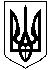 